                  6-ое заседание 28-созыва                            ҠАРАР                                                                          РЕШЕНИЕ04 март 2020 й.	                          № 37                      04 марта 2020 г.            Ҡашка а.	          с. КашкиноО внесении изменений в решение Совета сельского поселения Кашкинский сельсовет за № 167 от 20.04.2010 года «Об утверждении Положения о бюджетном процессе в сельском поселении Кашкинский сельсовет муниципального района Аскинский район Республики Башкортостан»Рассмотрев протест прокурора  района за № 7-1-2020 от 28.02.2020 года  и в целях приведения  соответствие с действующим законодательством Совет сельского поселения Кашкинский сельсовет муниципального района  Аскинский район Республики Башкортостанр е ш и л: 1. Пункт восьмой статьи 6 признать утратившим силу.2.  Пункт 9 статьи 36 изложить в следующей редакции:«Верхний предел государственного (муниципального) внутреннего долга и (или) верхний предел государственного (муниципального) внешнего долга по состоянию на 1 января года, следующего за очередным финансовым годом и каждым годом планового периода (очередным финансовым годом)».3. Обнародовать  настоящее решение на информационном стенде в здании администрации сельского поселения по адресу: с.Кашкино, ул.Мира,д.17 и разместить на официальном сайте органов местного самоуправления сельского поселения Кашкинский сельсовет муниципального района  Аскинский район: www. kashka04sp.ru .   4. Контроль  исполнения настоящего решения возложить на постоянную комиссию    Совета сельского поселения Кашкинский сельсовет муниципального района Аскинский район Республики Башкортостан по бюджету,  налогам и вопросам муниципальной собственности.Глава Сельского поселения Кашкинский сельсоветмуниципального района Аскинский районРеспублики  БашкортостанК.И.ШакируллинБАШҠОРТОСТАН РЕСПУБЛИКАҺЫАСҠЫН  РАЙОНЫМУНИЦИПАЛЬ РАЙОНЫНЫҢҠАШҠА  АУЫЛ  СОВЕТЫАУЫЛ  БИЛӘМӘҺЕ СОВЕТЫ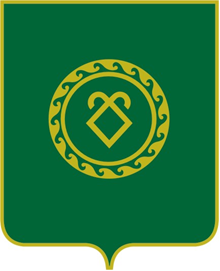 СОВЕТСЕЛЬСКОГО ПОСЕЛЕНИЯКАШКИНСКИЙ СЕЛЬСОВЕТМУНИЦИПАЛЬНОГО РАЙОНААСКИНСКИЙ РАЙОНРЕСПУБЛИКИ БАШКОРТОСТАН